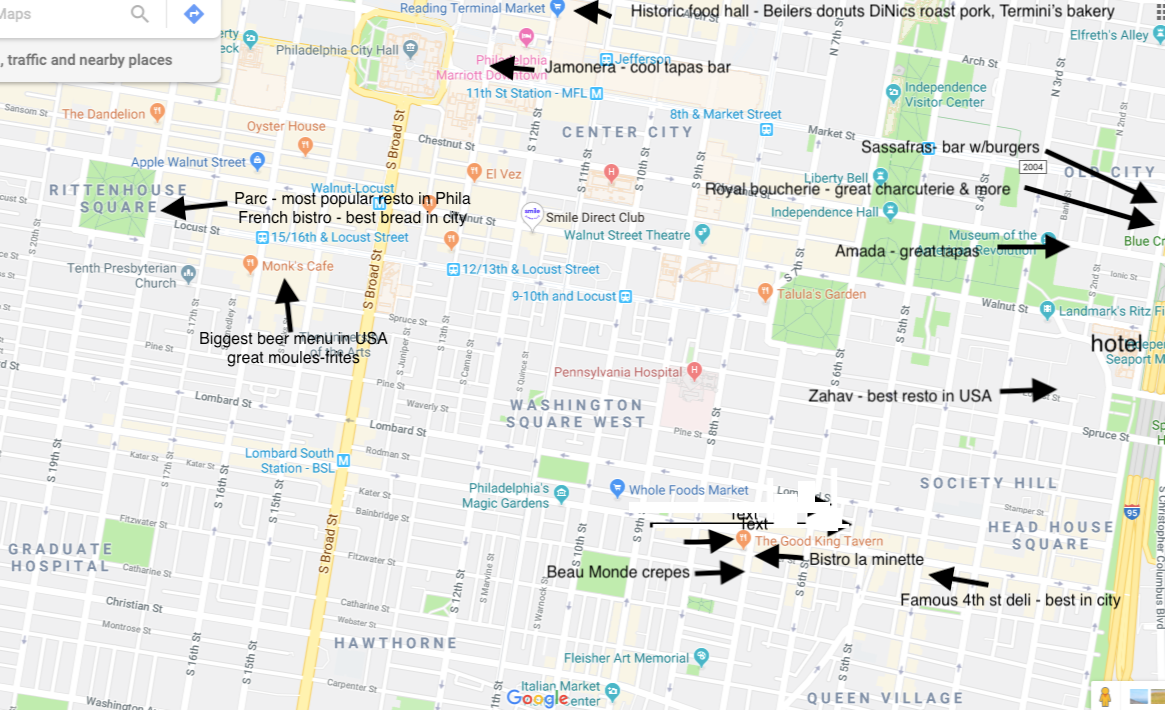 Beau monde crêperie- authentic Breton crepes, savory (bœuf bourguignon great) and sweetFamous 4th Street deli- amazing corned beef, pastrami, latkesZahav – named by James Beard best resto in USA- Isreali cuisine, tough reservationAmada – stylish tapas spotSassafras – great burger dive barRoyal Boucherie – new bar with charcuterie and French highlightsMonk’s café – Belgian bar w/huge beer list and great moules-fritesParc – most popular in city-great location-the bread basket is a religious experienceGood King Tavern – French tavern owned by father/daughter pair from Aix – get the socca and steak-frites and duck specialReading Terminal market – historic food hall with many Philly greatsBistro la Minette – classic French bistro – website down -  623 s 6th st – 215-925-8000Jamonera – cool tapas bar w/ great food and drink – they own several terrific restos within a few blocks- check this site